Какие вопросы следует задавать ребенку во время рассматривания картинок в книге? 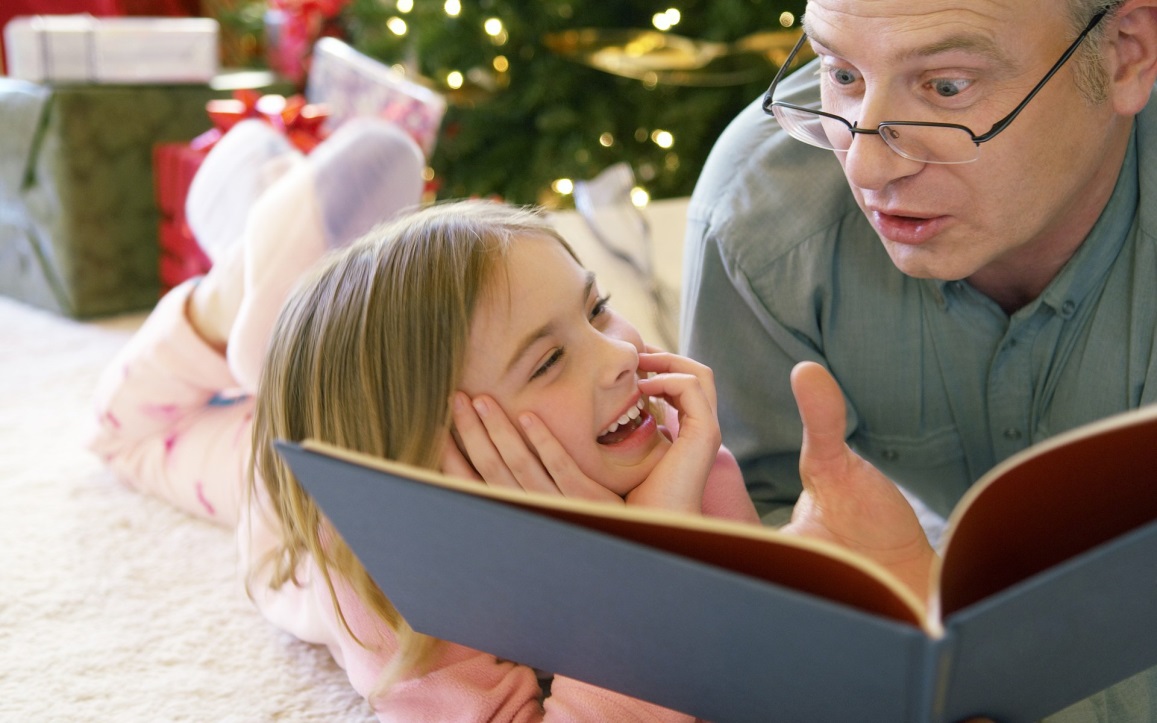 Что изображено на этой картинке?Посмотри на картинку и подумай, какой рассказ можно по ней составить?О чём, глядя на картинку, захотелось тебе рассказать в первую очередь, о чём – подробно?Чем развеселила, огорчила, удивила она тебя?Чем ты закончишь рассказ об увиденном?Какие слова (имеются в виду эпитеты, сравнения) нужно припомнить, чтобы рассказ получился интересным?Предложить ситуацию: «Я начну рассказ, а ты продолжи. А теперь ты начни, а я продолжу. Какую ты мне поставишь оценку и почему?»